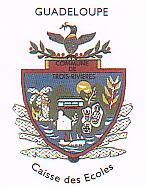 			                    	Année Scolaire : 2016-2017       									 : 05 90 92 92 11							                        : 05 90 92 79 83 				Mail : mbartebin@villetroisrivieres.fr							     INSCRIPTION ECOLECOMMENT S’INSCRIRE APRES UN CHANGEMENT DE DOMICILEAdressez vous  au bureau de  des Ecoles, 		Vous munir obligatoirement de :La photocopie du livret de familleLa photocopie du justificatif de domicile (facture : Eau, Electricité ou Téléphone)De la fiche de renseignements dûment remplie.Du certificat de radiation délivré par l’ancienne école